Formeln in WordKostenloses Add-In besorgen unter: microsoft word mathematics 2013 Add-In    	** Die angegebene verkürzte Hochstell- bzw. Brucheingabe muss mit der Leertaste abgeschlossen werden.Weitere nützliche Tools: # www.geogebra.org  # www.wolframalpha.com
Lösung*	 Kostenloses Add-In besorgen unter: microsoft word mathematics 2013 Add-In.   	AufgabeFormel einfügen übenErgebnisArithmetikMatrix,
VektorGleichungfaktorisieren:ReiheGrenzwertStandardabw.Graphanimiere a:AufgabeVon WORD berechnetes ErgebnisArithmetik ;      Matrix,VektorGleichung)faktorisierenReihe GrenzwertStandardabw.Graph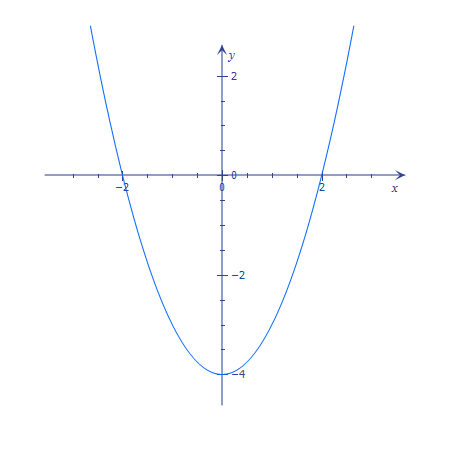 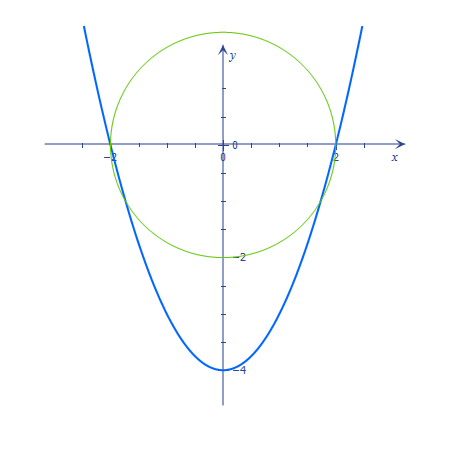 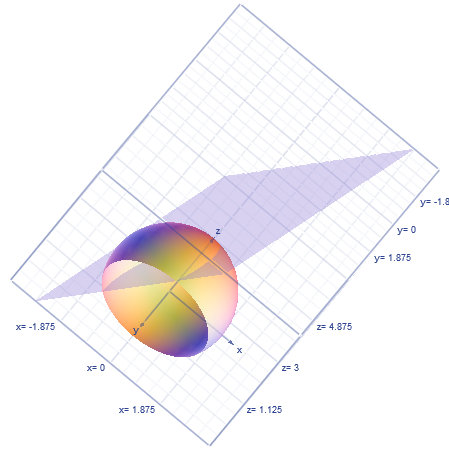 animiere a: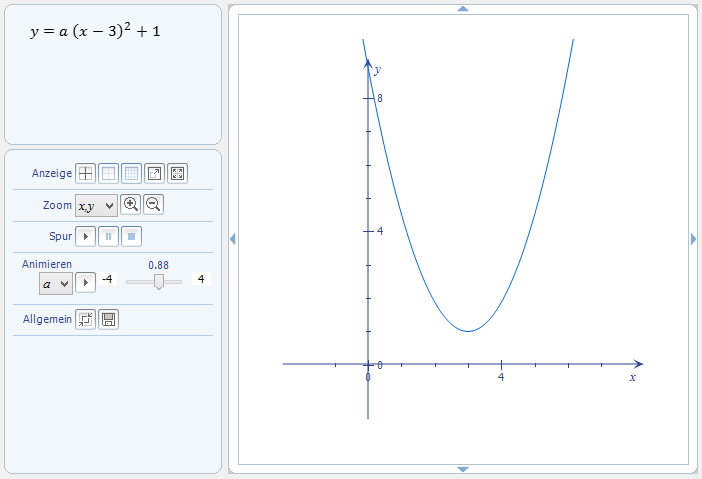 